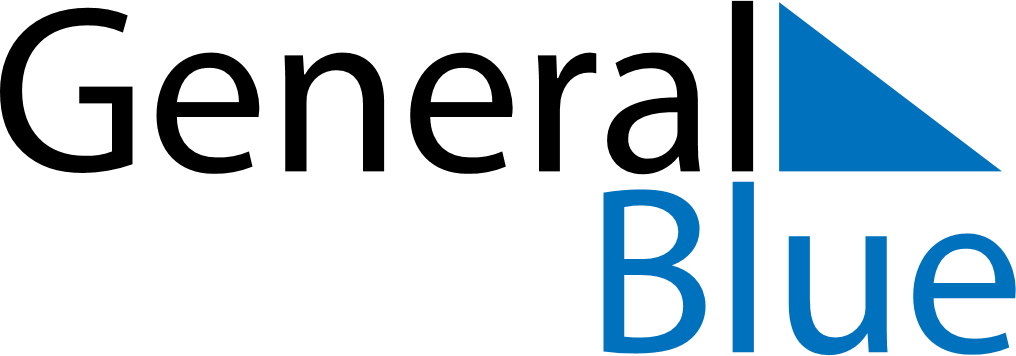 October 2019October 2019October 2019October 2019October 2019October 2019AlbaniaAlbaniaAlbaniaAlbaniaAlbaniaAlbaniaMondayTuesdayWednesdayThursdayFridaySaturdaySunday1234567891011121314151617181920Mother Teresa Day2122232425262728293031NOTES